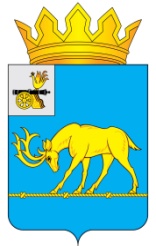 АДМИНИСТРАЦИЯ МУНИЦИПАЛЬНОГО ОБРАЗОВАНИЯ «ТЕМКИНСКИЙ РАЙОН» СМОЛЕНСКОЙ ОБЛАСТИПОСТАНОВЛЕНИЕ   от 03 февраля 2015 года № 29                                                        с. Темкино         В соответствии с Федеральным законом от 2 марта 2007 года № 25-ФЗ «О муниципальной службе в Российской Федерации», в целях совершенствования работы по подбору и расстановке кадров, выявлению и использованию потенциальных возможностей муниципальных служащих и граждан, претендующих на должности муниципальной службы, формирования подготовленного к муниципальной службе кадрового резерва,               Администрация муниципального образования «Темкинский район» Смоленской             области п о с т а н о в л я е т:1.     Утвердить прилагаемое Положение о кадровом резерве для замещения вакантных должностей муниципальной службы в Администрации муниципального образования «Темкинский район» Смоленской области.2.  Постановление Главы муниципального образования «Темкинский район» Смоленской области от 26.02.2010 года № 180 «Об утверждении Положения о кадровом резерве для замещения вакантных должностей муниципальной службы в Администрации муниципального образования «Темкинский район» Смоленской области», считать утратившим силу.3.    Контроль за исполнением данного постановления возложить на специалиста  по кадровой работе Администрации муниципального образования «Темкинский район» Смоленской области.            4. Настоящее постановление вступает в силу со дня его официального обнародования.Глава Администрациимуниципального образования      «Темкинский район» Смоленской области                                                       Об утверждении Положения о кадровом резерве     для    замещения     вакантных должностей    муниципальной    службы            в     Администрации      муниципальногообразования      «Темкинский       район» Смоленской области